Der Kuckuck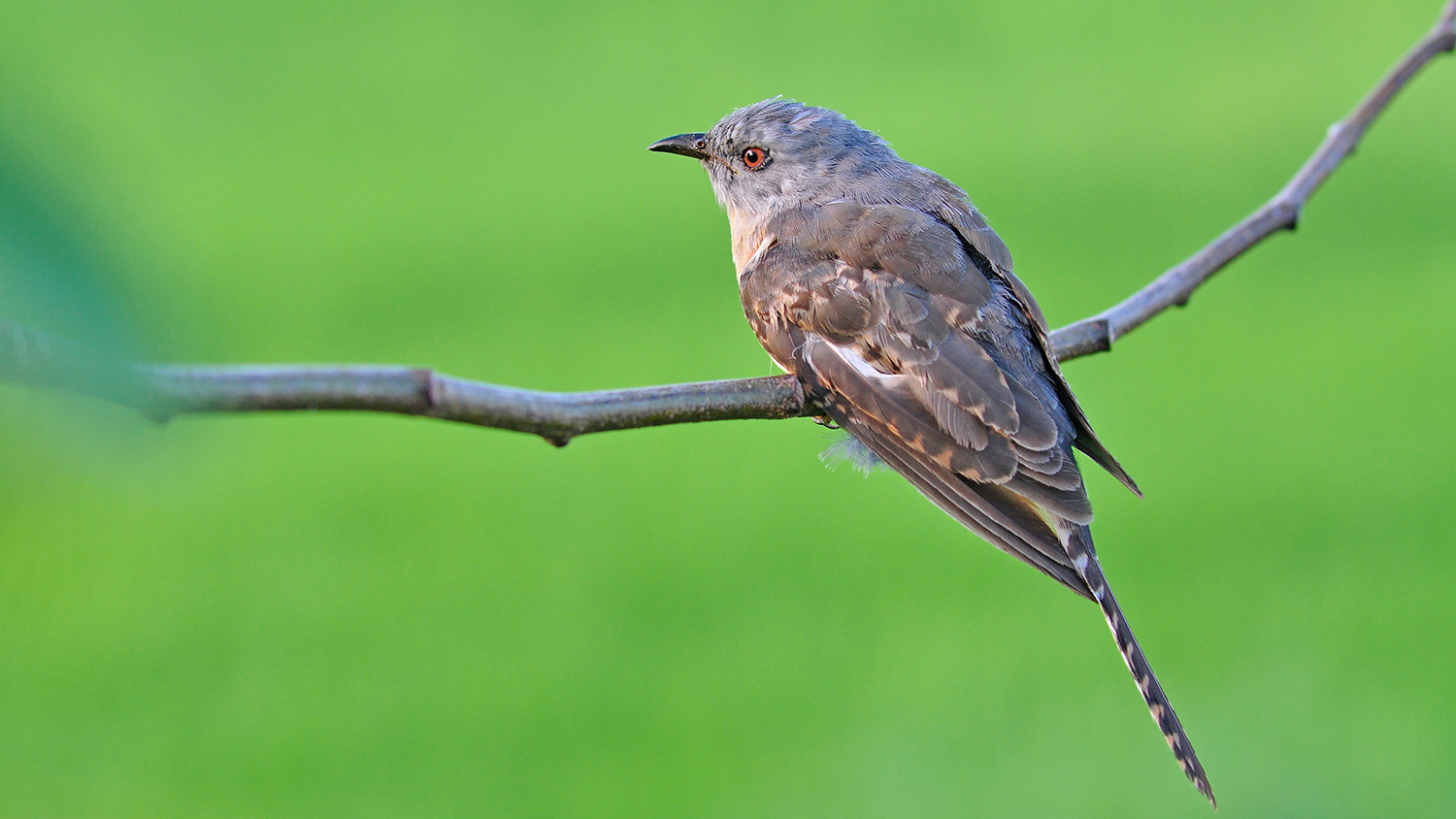 Bild: ColourboxMale den Kuckuck aus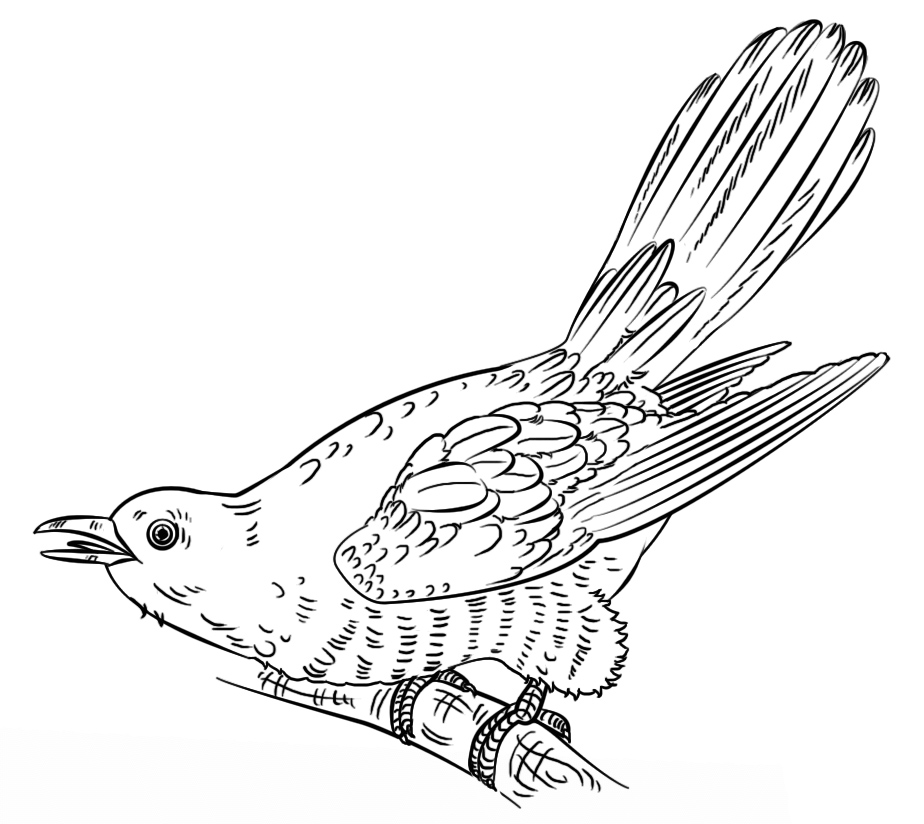 Bild: Super Coloring Page